执行蒙特利尔议定书
 多边基金执行委员会
第八十八次会议至19日，蒙特利尔截至2020年12月31日工发组织的进度报告本文件提出工发组织截至的进度报告。导言工发组织的进度报告包括各个项目的执行情况报告，其中包括35个与氢氟碳化物相关的项目，这些项目由17个非第5条缔约方的额外自愿捐款资助，为执行《基加利修正案》提供快速启动支助。秘书处按国家审查了每个正在进行的项目实施情况，同时根据2020年报告的计划完成日期考虑到在实施工作方面的各种延误、这些延误对受控物质的淘汰以及资金的计划发放可能产生的影响。这份文件所载的分析根据所有受控物质的ODP吨数计算，但氢氟碳化物以CO2-eq吨为单位。文件范围本文件由以下各部分组成：第一部分：	根据向多边基金提供的定期捐款批准的项目。它总结了2020年和自1991年以来累积的项目实施进展情况，这些项目涉及《蒙特利尔议定书》所列的所有受控物质，其中包括附件F的物质（氢氟碳化物）；它载列了在国家一级每个正在进行的项目的执行情况的审查；它查明了有执行延误及其对淘汰受控物质有潜在影响的项目以及有待执行委员会审议的未决问题的项目。第二部分：	根据额外自愿捐款批准用于逐步减少氢氟碳化物的快速启动支助的项目。它总结了由自愿捐款供资的逐步减少氢氟碳化物项目的实施情况。建议。本文件还载有以下两份附件：附件一：	供执行委员会审议的每个有未决问题的正在执行的项目的状况摘要和和建议。附件二：	对进度报告的分析。第一部分：	根据向多边基金提供的定期捐款批准的项目2020年及至今执行项目取得的进展摘要报告工发组织在2020年以及自1993年至累计执行的项目和活动总结如下：淘汰：2020年，淘汰了213.2 ODP吨受控物质消费量，并另外核准淘汰662.4 ODP吨受控物质消费量。1993年以来，在核准的项目预期淘汰的总量82,604 ODP吨和211,531 CO2-eq公吨中，已淘汰63,143 ODP吨和211,531 CO2-eq公吨受控物质消费量和17,381 ODP吨受控物质生产量（不包括取消的和移交的项目）；资金发放/批准：2020年，发放了2,065万美元，此外，根据2019年进度报告预备发放2,316万美元，这代表达到计划的发放率的89%。总计而言，在核准发放的8.5387亿美元中，已经发放7.6133亿美元（机构支助费除外），这达到发放率89%。2020年，为执行工作核准了1,574万美元。成本效益（按ODP计算）：1993年以来，导致永久削减消费量的核准投资项目的平均成本效益为每公斤11.20美元，所有生产行业（氟氯化碳和甲基溴）的平均成本效益为每公斤2.93美元。投资项目的平均成本效益为已完成的项目每ODP吨每公斤7.36美元和进行中的项目每公斤45.75美元。完成的项目数目：2020年，完成了48个项目。1993年以来，在核准的1,851个项目中，完成了1,604个项目（不包括取消和移交的项目），这表示完成率为87%。交付速度 – 投资项目：2020年完成的项目平均在其得到核准后67个月内完成。1993年以来，完成投资项目的平均时间为项目得到批准后39个月。这些项目平均在其得到批准后9个月开始首次发放资金。交付速度 – 非投资项目：2020年完成的项目平均在其得到核准后40个月内完成。1993年以来，完成非投资项目的平均时间为项目得到批准后36个月。这些项目平均在其得到批准后9个月开始首次发放资金。项目编制：到2020年底，在得到核准的546个项目的编制活动中，488个项目已经完成，只有58项活动仍在进行。2020年，已完成13项编制活动。执行拖延：截至2020年底，在执行的247个项目中，平均拖延23个月。在这些项目中，有35个项目被认为“执行拖延的项目”，它们会受到项目撤销程序的审议（示范项目、项目编制和体制强化项目不会受到这些程序的审查）；和多年期协定：2020年实施的项目有1项淘汰消耗臭氧层物质的多年期协定、1项淘汰甲基溴生产量的多年期协定、1项控制和淘汰HFC-23排放的多年期协定和79项氟氯烃淘汰管理计划。1993年以来，核准了175项多年期协定和完成了93项多年期协定，这代表完成率为53%。 2020年的项目执行进度在审查过程之后，除了被归类为执行拖延项目的35个项目（包括依照第84/45号决定（c）段，与受项目撤销程序审查的33个多年期协定的组成部分；和两个投资项目）外，对一些问题进行了讨论并得到了满意解决。本文件附件一载列了被认定有执行拖延的项目以及秘书处要求向第九十次会议提交一份报告的建议。此外，还确定了一些与各个项目、多年期协定的付款和氟氯烃淘汰管理计划的编制有关的问题。这些问题也列在本文件附件一中。对于这些项目中的每一个项目，都简要说明其执行情况和各项未决问题，并提出建议供执行委员会审议。 向第八十八次会议提交了以下各国与执行氟氯烃淘汰管理计划的项目有关的详细进度报告：巴林、巴西、喀麦隆、智利、中国（挤塑聚苯乙烯泡沫塑料行业计划和室内空调行业计划）、埃及、埃塞俄比亚、科威特、尼日尔、北马其顿、阿曼、巴基斯坦、卡塔尔、塞内加尔和苏丹，以及与利比亚（氟氯烃淘汰管理计划）、沙特阿拉伯（氟氯烃淘汰管理计划）和中国（甲基溴生产淘汰计划）具有特定报告要求的项目的报告。有关这些项目的未决问题的建议，包括批准申请延期的要求，都在这些文件的相关部分讨论。阿尔及利亚、阿根廷、伊朗伊斯兰共和国、约旦、南非和苏里南应在第八十八次会议提交但未提交的与氟氯烃淘汰管理计划相关的问题以及墨西哥和委内瑞拉玻利瓦尔共和国提交给第八十八次会议但随后在项目审查过程中撤销的与氟氯烃淘汰管理计划相关的问题都在拖延付款申请的文件中得到解决。本文件附件一内未载列的其余正在进行的项目的未决问题以及延长完成日期的申请都在下文讨论。 在170个正在进行的项目中，除体制强化项目和项目编制外，自2019年进度报告以来，81个项目已修改了计划完成日期。 根据第82/11号决定(c)(ii)段，秘书处指出，过去两年没有提交延长阿拉伯叙利亚共和国体制强化项目的申请；主要原因是由于实施进展缓慢，目前仍有大量结余；不过，工发组织计划在2022年提出延长项目的申请。根据第82/11号决定(b)段，工发组织已请求将一些氟氯烃淘汰管理计划的期限延长至之后；那些没有作为付款申请的一部分提交的项目在关于具有具体报告要求的项目报告的文件中得到了处理。此外，如表1所示，工发组织已申请延长一个冷风机项目和一个逐步减少氢氟碳化物的扶持活动的项目。表1.  已提出延长完成日期的申请的项目第二部分：	根据额外自愿捐款批准用于逐步减少氢氟碳化物的快速启动支助的项目截至，执行委员会已在额外自愿捐款项下批准了35个与氢氟碳化物相关的项目，金额为8,085,163美元（不包括机构支助费用）。表2载列了这些项目的状况摘要。表2.   截至2020年底各项核准的氢氟碳化物相关项目的状况* 不包括机构支助费用。** 已淘汰265.1公吨（508,586 CO2-eq公吨）氢氟碳化物中的112.5公吨（245,860 CO2-eq公吨）。 截至2020年底，在已批准的35个项目中，已完成13个项目，其中包括投资项目1个、编制活动4个、扶持活动8个，尚有22个正在进行。批准延长20项正在进行的扶持活动的完成日期；这些活动都处于不同的实施阶段。 如上表3所示，根据第82/11号决定（b），工发组织要求进一步延长3个扶持活动项目的期限。表3.  已提出延长完成日期的申请的项目正在进行的投资项目包括在第八十一次会议获得批准的阿根廷和墨西哥制冷行业的2个项目；这些项目分别将于2021年和2022年完成。在审查过程之后，这些项目被归类为有执行拖延的项目以及列入本文件附件一，其中载有秘书处要求向第九十次会议提交报告的建议。在核准的累计供资总额8,085,163美元中，已发放5,078,324美元，支付率达到63%。建议谨请执行委员会：注意到载于UNEP/OzL.Pro/ExCom/88/16号文件所发组织截至的进度报告；批准延长UNEP/OzL.Pro/ExCom/88/16号文件表1所载各个项目的完成日期，以便完成目前正在进行的剩余活动；约旦逐步减少氢氟碳化物的扶持活动（JOR/SEV/82/TAS/104）延长到；阿根廷全球冷风机替换项目（GLO/REF/80/DEM/344）延长到；批准延长UNEP/OzL.Pro/ExCom/88/16号文件表3所载各个项目的完成日期，以便完成目前正在进行的剩余活动；智利逐步减少氢氟碳化物的扶持活动（CHI/SEV/80/TAS/02+）延长到；摩洛哥逐步减少氢氟碳化物的扶持活动（MOR/SEV/81/TAS/01+）延长到；乌拉圭逐步减少氢氟碳化物的扶持活动（URU/SEV/80/TAS/01+）延长到；和批准本文件附件一所载与具有特殊问题的正在进行的项目有关的建议。.附件一工发组织进度报告中目前正在进行的有未决问题的项目    * 以“+”结尾的项目编号是来自额外捐款的项目。附件二对工发组织截至2020年12月31日的进度报告的分析本附件由以下两部分组成：第一部分：	根据向多边基金提供的定期捐款批准的项目。第二部分：	根据额外自愿捐款批准用于逐步减少氢氟碳化物的快速启动支助的项目。第一部分：	根据向多边基金提供的定期捐款批准的项目如表1所示，截至2020年12月31日，执行委员会已批准9.6676亿美元，其中8.5387亿美元用于实施投资和非投资项目，1.1289亿美元用于机构支持费用。2020年，批准了58个新项目和新活动。这笔供资预期将淘汰82,604 ODP 吨受控物质的消费量和生产量。 表1：            截至2020年12月31日按行业为工发组织核准的供资表2载列按项目类别开列项目执行状况摘要。表2：            按项目类别开列项目执行状况* 不包括关闭的项目和移交的项目。** 不包括机构支助费用。表 3 按年度概述了项目实施情况。1993 年至 2007 年底批准的所有项目和活动现都已完成。 表3：            按年份开列的项目执行状况* 不包括关闭的项目和移交的项目。** 不包括机构支助费用。表4按国家分列2020年的项目执行情况。表4.     工发组织在2020年的项目执行情况摘要* 2020年为氢氟碳化物相关项目淘汰118.7公吨（211,531CO2-eq公吨）。表5总结了根据定期捐款核准的氢氟碳化物相关项目。表5.      根据定期捐款核准的氢氟碳化物相关项目* 不包括机构支助费用。 * 投资项目获准淘汰118.7公吨（211,531CO2-eq公吨）。目前有8个氢氟碳化物相关项目（包括2个投资项目、3个项目编制和3个扶持活动）。在这8个项目中，1个投资项目和2个编制项目已经完成，5个项目在进行中。批准延长3个正在进行的扶持活动的完成日期；这些活动都处于不同实施阶段。墨西哥正在进行的与控制和淘汰HFC-23相关的氢氟碳化物投资项目在第八十六次会议获得批准并将于2022年10月完成。在核准的累计供资总额2,680,484美元中（不包括机构支助费用），已发放1,764,470美元，支付率达到66%。第二部分：	根据额外自愿捐款批准用于逐步减少氢氟碳化物的快速启动支助的项目截至2020年12月31日，执行委员会已在额外自愿捐款项下批准了35个与氢氟碳化物相关的项目，金额为8,085,163美元（不包括机构支助费用）。表6载列了这些项目的状况摘要。表6.   截至2020年底各项核准的氢氟碳化物相关项目的状况* 不包括机构支助费用。** 已淘汰265.1公吨（508,586 CO2-eq公吨）氢氟碳化物中的112.5公吨（245,860 CO2-eq公吨）。 截至2020年底，在已批准的35个项目中，已完成13个项目，其中包括投资项目1个、编制活动4个、扶持活动8个，尚有22个正在进行。批准延长20项正在进行的扶持活动的完成日期；这些活动都处于不同的实施阶段。正在进行的投资项目包括在第八十一次会议获得批准的阿根廷和墨西哥制冷行业的2个项目；这些项目分别将于2021年和2022年完成。在核准的累计供资总额8,085,163美元中，已发放5,078,324美元，支付率达到63%。联  合  国联  合  国EP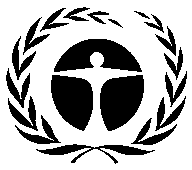 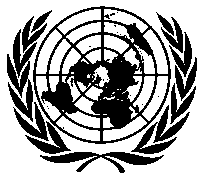 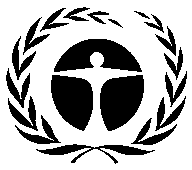 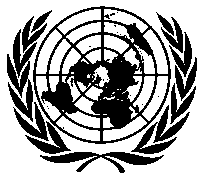 联 合 国环 境 规 划 署Distr.GENERAL25 October 2021CHINESEORIGINAL: ENGLISH国家/项目编号项目名称资金发放(%)现况/问题原定完成
日期申请完成日期全球冷风机项目（阿根廷）GLO/REF/80/DEM/344全球冷风机项目（阿根廷）13采购和安装设备以及从现有冷风机回收氟氯化碳需要额外时间2021年12月2022年12月约旦JOR/SEV/82/TAS/104逐步减少使用氢氟碳化物的扶持活动42由于COVID-19的各项限制，完成有关提高逐步减少氢氟碳化物、提高能源效率、监测和控制氢氟碳化物的认识的研讨会需要更多时间2021年12月2022年6月项目类别项目数目项目数目项目数目供资(美元)*供资(美元)*供资(美元)*供资(美元)*项目类别已批准已完成完成%已批准已发放余额发放%投资项目**3133%3,912,7362,116,1761,796,56054项目编制44100%119,755101,38918,36685技术援助 – 扶持活动28829%4,052,6722,860,7591,191,91371共计351337%8,085,1635,078,3243,006,83963国家/项目编号项目名称资金发放(%)现况/问题修订后的
完成日期申请完成日期智利CHI/SEV/80/TAS/02+逐步减少使用氢氟碳化物的扶持活动22由于COVID-19的各项限制，完成与氢氟碳化物的控制、能源效率和维修行业安全采用易燃制冷剂相关的培训和政策的活动需要额外的时间2021年12月2022年6月摩洛哥MOR/SEV/81/TAS/01+逐步减少使用氢氟碳化物的扶持活动9由于COVID-19的各项限制，完成氢氟碳化物消费量的调查和对批准《基加利修正案》提供支持需要更多时间2022年1月2022年12月乌拉圭URU/SEV/80/TAS/01+逐步减少使用氢氟碳化物的扶持活动87由于COVID-19的各项限制，完成技术人员处理使用碳氢化物(HC)制冷剂的培训计划以及最终用户减少氢氟碳化物消费量和促进制冷剂再生使用的活动需要更多时间2021年12月2022年6月国家/项目编号*项目名称资金发放（%）现况/问题建议阿富汗AFG/PHA/77/INV/20氟氯烃淘汰管理计划（第一阶段，第二次付款）981)拖延12个月由于政治局势和缺乏国家臭氧机构人员，导致执行拖延1）请工发组织就执行拖延的这个项目向第九十次会议提出报告2）请工发组织就执行进展情况向第九十次会议提出状况报告阿富汗AFG/PHA/79/INV/22氟氯烃淘汰管理计划（第一阶段，第三次付款）01）拖延12个月至18个月2）由于政治局势和缺乏国家臭氧机构人员，导致执行拖延，资金无法发放1）请工发组织就执行拖延的这个项目向第九十次会议提出报告2）请工发组织就执行进展和资金发放情况向第九十次会议提出状况报告阿富汗AFG/PHA/82/PRP/25编制氟氯烃淘汰管理计划（第二阶段）92由于政治局势和缺乏国家臭氧机构人员，导致执行拖延请工发组织就执行进展情况向第九十次会议提出状况报告阿富汗AFG/PHA/85/INV/28氟氯烃淘汰管理计划（第一阶段，第四次付款）0由于政治局势和缺乏国家臭氧机构人员，导致执行拖延请工发组织就执行进展情况向第九十次会议提出状况报告阿富汗AFG/PHA/85/INV/30氟氯烃淘汰管理计划(第二阶段，第一次付款）01）拖延12个月2）由于政治局势和缺乏国家臭氧机构人员，导致执行拖延，资金无法发放1）请工发组织就执行拖延的这个项目向第九十次会议提出报告2）请工发组织就执行进展和资金发放情况向第九十次会议提出状况报告阿尔巴尼亚ALB/PHA/85/INV/41氟氯烃淘汰管理计划(第二阶段，第一次付款）0拖延12个月请工发组织就执行拖延的这个项目向第九十次会议提出报告阿尔及利亚ALG/PHA/66/INV/76氟氯烃淘汰管理计划（第一阶段，第一次付款）（Condor公司停用HCFC-22制造室内空调机）64拖延12个月请工发组织就执行拖延的这个项目向第九十次会议提出报告阿尔及利亚ALG/PHA/66/INV/77氟氯烃淘汰管理计划(第一阶段，第一次付款）（制冷维修行业的活动，包括淘汰用于冲洗的HCFC-141b和项目监测）45拖延12个月请工发组织就执行拖延的这个项目向第九十次会议提出报告阿根廷ARG/PHA/79/INV/180氟氯烃淘汰管理计划(第二阶段，第一次付款）（制冷维修行业）85拖延12个月请工发组织就执行拖延的这个项目向第九十次会议提出报告阿根廷ARG/PHA/80/INV/184氟氯烃淘汰管理计划(第二阶段，第一部分）（泡沫塑料行业）34拖延12个月请工发组织就执行拖延的这个项目向第九十次会议提出报告阿根廷ARG/PHA/80/TAS/185氟氯烃淘汰管理计划(第二阶段，第一部分）（管理和协调）87拖延12个月请工发组织就执行拖延的这个项目向第九十次会议提出报告阿根廷ARG/PHA/84/TAS/191氟氯烃淘汰管理计划(第二阶段，第二次付款）（监测和报告HCFC-22生产量）0由于COVID-19的旅行限制，导致拖延提交核查报告，资金无法发放请工发组织就完成HCFC-22生产量的核查报告和资金发放情况向第九十次会议提出状况报告阿根廷ARG/REF/81/INV/01+在Briket、Bambi和Mabe-Kronen制造家用和商用制冷设备中将异丁烷（R)/丙烷（R-290）制冷剂更换HFC制冷剂的转换项目58拖延12个月请工发组织就执行拖延的这个项目向第九十次会议提出报告全球冷风机项目（阿根廷）GLO/REF/80/DEM/344全球冷风机项目（阿根廷）13采购和安装设备以及从现有冷风机回收氟氯化碳需要额外时间请工发组织就采购和安装冷风机和回收现有冷风机中氟氯化碳向第九十次会议提出状况报告博茨瓦纳BOT/PHA/75/INV/18氟氯烃淘汰管理计划（第一阶段，第一次付款）90拖延12个月请工发组织就执行拖延的这个项目向第九十次会议提出报告博茨瓦纳BOT/PHA/82/INV/21氟氯烃淘汰管理计划（第一阶段，第二次付款）0拖延18个月；
资金无法发放请工发组织就执行拖延的这个项目向第九十次会议提出报告刚果PRC/PHA/76/INV/31氟氯烃淘汰管理计划（第一阶段，第三次付款）89拖延12个月请工发组织就执行拖延的这个项目向第九十次会议提出报告伊朗伊斯兰共和国IRA/PHA/77/INV/228氟氯烃淘汰管理计划(第二阶段，第一次付款）（泡沫塑料行业）61拖延12个月请工发组织就执行拖延的这个项目向第九十次会议提出报告伊朗伊斯兰共和国IRA/PHA/84/INV/239氟氯烃淘汰管理计划(第二阶段，第二次付款）（泡沫塑料行业）2拖延12个月；资金发放不足请工发组织就执行拖延的这个项目向第九十次会议提出报告伊朗伊斯兰共和国IRA/PHA/84/TAS/240氟氯烃淘汰管理计划(第二阶段，第二次付款）（制冷维修行业）0拖延12个月；
资金无法发放请工发组织就执行拖延的这个项目向第九十次会议提出报告伊拉克 IRQ/PHA/58/INV/09国家淘汰计划（第一次付款）89拖延12个月请工发组织就执行拖延的这个项目向第九十次会议提出报告伊拉克 IRQ/PHA/74/INV/23氟氯烃淘汰管理计划(第一阶段，第二次付款）（制冷维修行业）19拖延12个月请工发组织就执行拖延的这个项目向第九十次会议提出报告伊拉克 IRQ/REF/57/INV/07Light Industries公司在制造家用冰箱和冻柜中以异丁烷代替CFC-12制冷剂和以环戊烷代替起泡剂CFC-1189拖延12个月请工发组织就执行拖延的这个项目向第九十次会议提出报告约旦 JOR/PHA/77/INV/100氟氯烃淘汰管理计划(第二阶段，第一次付款）（聚氨酯喷涂泡沫塑料行业）64拖延12个月请工发组织就执行拖延的这个项目向第九十次会议提出报告约旦 JOR/PHA/77/INV/101氟氯烃淘汰管理计划(第二阶段，第一次付款）（制冷维修行业）48拖延12个月请工发组织就执行拖延的这个项目向第九十次会议提出报告约旦JOR/PHA/84/INV/106氟氯烃淘汰管理计划(第二阶段，第二次付款）（聚氨酯喷涂泡沫塑料行业）0由于COVID-19的各项限制对完成工作协定的拖延；资金无法发放请工发组织就执行进展和资金发放情况向第九十次会议提出状况报告约旦JOR/PHA/84/TAS/107氟氯烃淘汰管理计划(第二阶段，第二次付款）（制冷维修行业，项目管理和协调）2由于COVID-19的各项限制对进行培训方案和举行与项目相关会议的拖延；资金无法发放请工发组织就执行进展和资金发放情况向第九十次会议提出状况报告利比亚LIB/PHA/75/INV/36氟氯烃淘汰管理计划(第一阶段，第一部分）（泡沫塑料行业）711）拖延12个月2) 由于国内政治局势，执行缓慢1）请工发组织就执行拖延的这个项目向第九十次会议提出报告2）请工发组织就执行进展情况向第九十次会议提出状况报告利比亚LIB/PHA/75/INV/37氟氯烃淘汰管理计划(第一阶段，第一次付款）（制冷维修行业）541）拖延12个月2) 由于国内政治局势，执行缓慢1）请工发组织就执行拖延的这个项目向第九十次会议提出报告2）请工发组织就执行进展情况向第九十次会议提出状况报告利比亚LIB/PHA/82/INV/42氟氯烃淘汰管理计划(第一阶段，第二次付款）（制冷维修行业）121）拖延12个月2) 由于国内政治局势，执行缓慢1）请工发组织就执行拖延的这个项目向第九十次会议提出报告2）请工发组织就执行进展情况向第九十次会议提出状况报告利比亚LIB/FOA/82/PRP/41编制氟氯烃淘汰投资活动（第二阶段）（泡沫塑料行业）6由于国内政治局势，执行缓慢；资金发放不足请工发组织就氟氯烃淘汰管理计划第二阶段的制定和资金发放情况向第九十次会议提出状况报告利比亚LIB/FOA/82/PRP/43编制氟氯烃淘汰管理计划（第二阶段）0由于国内政治局势，执行缓慢；资金无法发放请工发组织就氟氯烃淘汰管理计划第二阶段的制定和资金发放情况向第九十次会议提出状况报告马达加斯加 MAG/PHA/76/INV/28氟氯烃淘汰管理计划（第一阶段，第三次付款）96拖延12个月请工发组织就执行拖延的这个项目向第九十次会议提出报告墨西哥 MEX/PHA/77/INV/183氟氯烃淘汰管理计划(第二阶段，第二次付款）（制冷维修行业）97拖延12个月请工发组织就执行拖延的这个项目向第九十次会议提出报告墨西哥 MEX/REF/81/INV/04+将Imbera公司商用制冷的两个设施使用的制冷剂HFC-134a和R-404A转换为丙烷(R-290)和异丁烷（R-600a）1拖延12个月；资金发放不足请工发组织就执行拖延的这个项目向第九十次会议提出报告黑山 MOG/PHA/85/INV/16氟氯烃淘汰管理计划(第二阶段，第一次付款）0拖延12个月；
资金无法发放请工发组织就执行拖延的这个项目向第九十次会议提出报告莫桑比克MOZ/PHA/83/INV/31氟氯烃淘汰管理计划（第一阶段，第三次和第四次付款）0拖延18个月；
资金无法发放请工发组织就执行拖延的这个项目向第九十次会议提出报告MYA/PHA/80/INV/19氟氯烃淘汰管理计划（第一阶段，第二次付款）90由于政治局势和联合国与政府的来往中断，导致执行拖延请工发组织就执行进展和恢复活动情况向第九十次会议提出状况报告MYA/PHA/83/PRP/20编制氟氯烃淘汰管理计划（第二阶段）0由于政治局势和联合国与政府的来往中断，导致执行拖延；资金无法发放请工发组织就氟氯烃淘汰管理计划第二阶段的制定情况向第九十次会议提出状况报告南非 SOA/PHA/71/INV/06氟氯烃淘汰管理计划(第一阶段，第二次付款）（制冷维修、海关培训和监测）94拖延12个月请工发组织就执行拖延的这个项目向第九十次会议提出报告南非 SOA/PHA/83/TAS/13氟氯烃淘汰管理计划(第一阶段，第四次付款）（制冷维修、海关培训和监测）0拖延18个月；
资金无法发放请工发组织就执行拖延的这个项目向第九十次会议提出报告阿拉伯叙利亚共和国SYR/REF/62/INV/103从Al Hafez集团制造单元式空调设备和硬质聚氨酯绝缘板中淘汰HCFC-22和HCFC-141b69拖延12个月请工发组织就执行拖延的这个项目向第九十次会议提出报告土库曼斯坦 TKM/PHA/86/INV/17氟氯烃淘汰管理计划(第二阶段，第一次付款）0拖延12个月；
资金无法发放请工发组织就执行拖延的这个项目向第九十次会议提出报告坦桑尼亚联合共和国 URT/PHA/76/INV/35氟氯烃淘汰管理计划（第一阶段，第二次付款）66拖延12个月请工发组织就执行拖延的这个项目向第九十次会议提出报告委内瑞拉玻利瓦尔共和国 VEN/PHA/76/INV/134氟氯烃淘汰管理计划（第二阶段，第一次付款）（技术援助制冷和空调制造行业）69拖延12个月请工发组织就执行拖延的这个项目向第九十次会议提出报告委内瑞拉玻利瓦尔共和国 VEN/PHA/76/TAS/132氟氯烃淘汰管理计划(第二阶段，第一次付款）（制冷维修行业）64拖延12个月请工发组织就执行拖延的这个项目向第九十次会议提出报告赞比亚ZAM/PHA/77/INV/33氟氯烃淘汰管理计划（第一阶段，第三次付款）0拖延12个月至18个月；
资金无法发放请工发组织就执行拖延的这个项目向第九十次会议提出报告行业供资(美元)气雾剂34,413,701销毁3,805,540泡沫塑料89,105,490哈龙1,780,369熏蒸剂78,028,741多种行业139,440其他11,317,246淘汰计划353,091,265加工剂6,337,359生产量51,128,201制冷182,191,775若干行业19,287,372溶剂23,247,443小计853,873,942机构支助费用112,890,657共计966,764,599项目类别项目数目*项目数目*项目数目*供资(美元)**供资(美元)**供资(美元)**供资(美元)**项目类别已批准已完成完成%已批准已发放余额发放%国家方案1111100722,669722,6690100示范项目43429823,417,09922,299,6651,117,43395体制强化92737914,689,42312,110,1882,579,23582投资项目93779585766,940,563684,379,50782,561,05689项目编制5464888922,866,29521,261,8341,604,46093技术援助1991728624,041,35819,359,9974,681,36181培训项目23231001,196,5351,196,5350100共计1,8511,60487853,873,942761,330,39692,543,54689年份项目数目*项目数目*项目数目*供资(美元)**供资(美元)**供资(美元)**供资(美元)**年份已批准已完成完成%已批准已发放余额发放%1993222210011,815,54011,815,54001001994525210030,645,89930,645,89901001995595910025,662,09225,662,09201001996464610019,820,49319,820,4930100199713013010042,083,03742,083,03801001998888810023,638,29123,638,2910100199912312310034,140,32434,140,32401002000969610030,180,75230,180,7520100200111911910024,700,25424,700,25501002002767610035,992,04135,992,04111002003494910029,997,30529,997,30501002004444410033,105,45933,105,460-11002005747410052,035,80852,035,80711002006444410020,760,99320,675,40585,5881002007424210024,186,74024,186,741-1100200877769933,405,26433,376,48828,776100200970689715,409,47014,695,887713,58395201069669646,082,17045,103,864978,30698201171709976,615,82872,899,6393,716,18995201252438332,682,50830,337,8342,344,67393201337359531,118,77430,234,460884,31497201455437827,880,00725,587,4982,292,50992201584688137,319,25624,033,75213,285,50464201658345935,715,54920,505,33115,210,21857201728113916,458,92511,533,2314,925,69470201862223527,168,8859,704,70217,464,183362019664619,508,3781,598,28317,910,09582020580015,743,9013,039,98712,703,91419共计1,8511,60487853,873,942761,330,39692,543,54689国家2020年的淘汰量（ODP吨)*2020年达到计划淘汰量的百分比（%）2020年发放的估计资金（美元）2020年发放的资金（美元）2020年对估计数额发放的资金的百分比（%）2020年完成的计划项目的百分比（%）阿富汗0.250,00051,6651030阿尔巴尼亚0.032,50035,797110100阿尔及利亚0.0110,00056,864520阿根廷4.7100581,301709,56412275亚美尼亚0.077,08095,697124巴哈马0.015,24414,88098巴林0.015,0026,82345贝宁0.010,00900100玻利维亚多民族国0.528,00129,1331040波斯尼亚和黑塞哥维那0.099,50095,096960博茨瓦纳0.0172,80066,55739巴西0.01,106,216777,431700布基纳法索0.069,99155,96780布隆迪0.026,00013,63952喀麦隆0.129,00134,355118乍得0.05,00000智利1.7301,40029,64710中国26.107,081,2627,975,47711317刚果0.0012,00021,1651760科特迪瓦0.175,00033,81045厄瓜多尔7.7192,983198,098103100埃及21.11,365,5341,093,45880赤道几内亚0.043,00051,301119厄立特里亚0.03,350893埃塞俄比亚0.073,00000加蓬0.084,00084,212100冈比亚0.07,3448,6931180格林纳达0.01,9191,919100危地马拉0.834,50051,589150100几内亚比绍0.014,0002,55018100洪都拉斯0.045,30080,142177100伊朗伊斯兰共和国0.1209,25933,83816伊拉克0.0638,8953,12400约旦118.70958,7851,208,360126100朝鲜民主主义人民共和国0.0421,485537117科威特0.03,310,0003,034,63292黎巴嫩0.02425104100利比里亚0.02,00000利比亚0.0171,00492,179540马达加斯加0.080,30274,78393马拉维0.09,4109,384100100墨西哥0.0505,774224,1774425黑山0.030,00153,352178100摩洛哥0.0122,00085,65570100莫桑比克0.019,00153,579282缅甸0.03,8822,03652尼加拉瓜0.854,40052,92697尼日尔0.067,0003,7476100尼日利亚0.2140,96952,05037北马其顿0.175,001115,312154阿曼0.085,00159,450700巴基斯坦0.01,535,000189,71812菲律宾0.0110,000131,619120卡塔尔1.61007,00229,104416100卢旺达0.210049,08152,681107100圣卢西亚0.020,34219,89298沙特阿拉伯19.0508,115786,24715567塞内加尔0.044,00053,334121100塞尔维亚0.0124,60266,3015350塞拉利昂0.06,5105,16579100索马里0.044,00020,475470南非0.0163,300119,4587325苏丹0.0693,155267,92539苏里南0.14,00000阿拉伯叙利亚共和国0.036,001622,5221729坦桑尼亚联合共和国0.033,50029,22587多哥3.6111,077125,590113突尼斯5.8533,300294,083550%土耳其0.0784,020814,128104100%土库曼斯坦0.044,00065,628149100%乌干达0.03,4304,464130委内瑞拉玻利瓦尔共和国0.011,20111,202100赞比亚0.012,00000全球0.035,44782,861234100区域：亚太0.03,3004,347132总计213.2223,161,33220,651,6808951项目类别项目数目项目数目项目数目供资(美元)*供资(美元)*供资(美元)*供资(美元)*项目类别已批准已完成完成%已批准已发放余额发放%投资项目**21502,120,6681,524,521596,14772项目编制3267159,816129,51030,30681技术援助 – 扶持活动300400,000110,439289,56128共计83382,680,4841,764,470916,01466项目类别项目数目项目数目项目数目供资(美元)*供资(美元)*供资(美元)*供资(美元)*项目类别已批准已完成完成%已批准已发放余额发放%投资项目**3133%3,912,7362,116,1761,796,56054项目编制44100%119,755101,38918,36685技术援助 – 扶持活动28829%4,052,6722,860,7591,191,91371共计351337%8,085,1635,078,3243,006,83963